Cerere de Portare(persoane juridice)Nr. ……….. Data …………………..(se completează de către Telekom Romania)* Se completează cu numărul contractului numai daca abonatul nu are cod client;** Completarea acestei rubrici este opţională* Se completează în cazul cererilor de portare pentru numere multipleObiectul cererii* Pentru tranşele de numere se vor completa numerele cu care începe tranşa şi numărul cu care se termină tranşa;** Se completează de către Telekom Romania*** În situaţia în care termenul de portare este mai mare de 10 zile lucrătoare, trebuie să se precizeze dacă aceasta este opţiunea abonatului sau a Telekom Romania;**** Se precizează tipul de acces (ISDN-BRA; ISDN-PRA; PBS etc.)termeni şi condiţiiSolicitantul are contract în vigoare  cu furnizorul de la care se soli cită portarea (furnizor donor) pentru furnizarea de servicii de telefonie destinate publicului prin intermediul numărului sau numerelor care fac obiectul acestei cereri.Solicitantul nu a transmis o altă cerere de portare, având acelaşi obiect, care este nefinalizata.Furnizorul care va oferi serviciul de telefonie după portarea numărului (furnizorul acceptor, in speta Telekom Romania) este mandatat să efectueze demersurile necesare pentru rezilierea contractului dintre solicitant şi furnizorul donor prin intermediul numărului/numerelor pentru care se solicita portarea. Furnizorul acceptor este responsabil fata de solicitant cu privire la realizarea portarii.Contractul cu furnizorul donor inceteaza în momentul finalizarii cererii de portare. Rezilierea contractului intre solicitant şi furnizorul donor se va face cu respectarea conditiilor prevazute în contractul respectiv. Portarea numarului/numerelor nu aduce stingere obligatiilor abonatului şi furnizorului donor rezultate din contractul incheiat, nascute şi neexecutate anterior incetarii acestuia.În urma portarii, solicitantul va pastra numarul, iar serviciul va fi oferit de Telekom Romania conform unui contract incheiat pentru furnizarea de servicii de telefonie destinate publicului intre furnizorul acceptor şi solicitant.Furnizorul acceptor va comunica solicitantului intervalul de portare şi perioada de intrerupere a serviciului cu cel putin 24 ore inainte de momentul initial al intervalului de portare stabilit prin cerere. În cazul in care portarea nu va putea fi realizata, furnizorul acceptor va informa solicitantul cu cel putin 24 ore inainte de momentul convenit pentru realizarea portarii (indicând şi motivul refuzului). Serviciul de telefonie va fi furnizat in continuare de catre furnizorul donor.Solicitantul poate renunta la cerere cel mai târziu cu 24 de ore inainte de momentul convenit pentru realizarea portarii. În cazul revocarii cererii dupa acest moment, portarea va fi finalizata, urmând sa fie initiat, la cererea abonatului, un nou proces de portare.Solicitantul acceptă că există posibilitatea întreruperii temporare a se4rviciului în timpul căreia nu vor putea fi originate apeluri, inclusiv apeluri de urgenţă. Această întrerupere nu poate depăşi, de regulă, 5 ore.Solicitantul este de acord cu prelucrarea automata a datelor cu caracter personal, potrivit legislatiei in vigoare aplicabile, in masura in care acest lucru este necesar in vederea realizarii portarii.Solicitantul declara ca informatiile furnizate prin prezenta cerere sunt complete şi corecte Documente anexate:Copie de pe certificatul de înmatriculare la Registrul Comerţului/ certificatul sau documentul care atestă existenţa şi forma juridică a solicitantului persoană juridică;Copie de pe ultima factură emisă de furnizorul donor;Împuternicirea de reprezentant legal al persoanei juridice şi copie de pe actul de identitate al acestuia;Alte documente relevante pentru persoana juridică (de exemplu: copie după certific atul de înregistrare fiscală.Telekom Romania Communications S.A.,			Solicitant/ reprezentant,Nume şi prenumele,					Nume şi prenume.Funcţia							SemnăturaSemnătura şi ştampila,					Ştampila (în cazul persoanelor juridice)Data							Data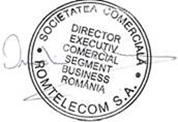 Completată în două exemplare, pentru Telekom Romania Communications S.A. şi solicitantAceasta cerere de portare semnata si stampilata de catre reprezentatul legal al persoanei juridice va fi trimisa impreuna cu urmatoarele documente :Certificat de inregistrare la Registrul Comertului/ documentul care atesta existenta si forma juridica a solicitantului, persoana juridica (in copie); Actul de identitate al reprezentantului legal din partea firmei; Imputernicirea prin care se dovedeste ca este reprezentantul legal al firmei; Copie dupa ultima factura emisa de furnizorul donor; Scanate prin email la adresa bizcontact@telekom.ro , prin fax la numarul: 0219255 sau (prefix judet)925, In orice magazine Telekom Romania sau prin reprezentantul de vanzari.Note:Cererea de portare poate fi respinsa de catre Furnizorul Donor daca:Cererea nu este completata sau este completata in mod eronat; Datele de identificare ale abonatului sunt incorecte sau nu corespund cu numarul a carui portare se solicita; Prin intermediul numarului respective nu se furnizeaza servicii; Numarul nu face parte din blocurile de numere care pot fi portate; Au fost primate mai multe cereri de portare pentru acelasi numar; Exista motive legate de aparare nationala, siguranta nationala sau ordinea publica; Exista lucrari in derulare pe linia telefonica (mutare etc.) Portarea numerelor nu este posibila pentru:Numere folosite numai in interiorul retelelelor; Numere scurte; Numere fixe conectate in centrale manuale sau analogice; Numere non-geografice cu prefix 0808, 0807, 0805, 0870; Numere fixe la furnizorii de telefonie mobile si ivners; Numere fixe aflata in arii geografice diferite (judete diferite);Denumire persoană juridicăCod unic de înregistrareSediulCod client (Număr contract de furnizare a serviciului de telefonie)*Telefon contactFax**Reprezentant legalReprezentant legalNume şi prenumeAc t de identitate (B.I./C.I./paşaport)Telefon contactE-mail**Furnizorul oferă în prezent serviciul de telefonie destinat publiculuiFurnizorul oferă în prezent serviciul de telefonie destinat publiculuiFurnizorul de servicii de telefonie destinate publicului la care se solicită portareaFurnizorul de servicii de telefonie destinate publicului la care se solicită portareaDenumireDenumireTelekom RomaniaAbonatul acceptă portarea parţială*Abonatul acceptă portarea parţială*Abonatul nu acceptă portarea parţialăAbonatul nu acceptă portarea parţialăxNumărul/ numerele pentru care se solicită portarea Adresa la care este furnizat serviciul de telefonie prin intermediul numărului/ numerelor pentru care se solicită portarea (după caz)Intervalul de portare**Intervalul de portare**Observaţii***Alte informaţii****Numărul/ numerele pentru care se solicită portarea Adresa la care este furnizat serviciul de telefonie prin intermediul numărului/ numerelor pentru care se solicită portarea (după caz)Momentul iniţial(data, ora)Momentul final(data, ora=Observaţii***Alte informaţii****